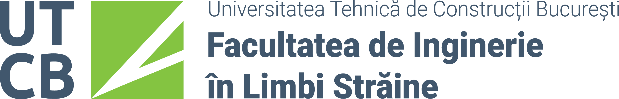 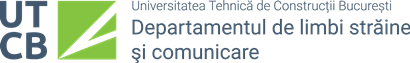 UNIVERSITATEA TEHNICĂ DE CONSTRUCȚII BUCUREȘTIProgram de studii: Anul pregătitor de limba română pentru cetățenii străiniDepartamentul de Limbi străine și comunicareFIŞA DISCIPLINEI (COD PO-09_F-01)Conținutul disciplinei	Semnături:Notaţii: C - ore de curs; S - ore de seminar; L - ore de laborator/lucrări; P - ore de practică; E - examen; CO - colocviu; V – verificare.Denumirea disciplineiDenumirea disciplineiLimbaje specializate: științe biologice și biomedicaleLimbaje specializate: științe biologice și biomedicaleLimbaje specializate: științe biologice și biomedicaleLimbaje specializate: științe biologice și biomedicaleLimbaje specializate: științe biologice și biomedicaleCodul disciplineiCodul disciplinei2.OP02.DS2.OP02.DS2.OP02.DSAnul de studiuAnul de studiu1SemestrulSemestrul2Tipul de evaluare finală (E, CO, V)Tipul de evaluare finală (E, CO, V)Tipul de evaluare finală (E, CO, V)Tipul de evaluare finală (E, CO, V)Tipul de evaluare finală (E, CO, V)CORegimul disciplinei (OB – obligatorie,                                 OP – opţională, FC – facultativă)Regimul disciplinei (OB – obligatorie,                                 OP – opţională, FC – facultativă)Regimul disciplinei (OB – obligatorie,                                 OP – opţională, FC – facultativă)Regimul disciplinei (OB – obligatorie,                                 OP – opţională, FC – facultativă)Regimul disciplinei (OB – obligatorie,                                 OP – opţională, FC – facultativă)Regimul disciplinei (OB – obligatorie,                                 OP – opţională, FC – facultativă)OPOPNumăr de crediteNumăr de crediteNumăr de credite9Total ore din Planul de învăţământ210210210Total ore studiu individualTotal ore studiu individualTotal ore studiu individualTotal ore studiu individual7070Total ore pe semestru140Categoria formativă a disciplineiDF – disciplină fundamentală, DS – disciplină de specialitate, DD - disciplină în domeniu; DC – de aplicație (complementară), PR – stagiu de pregătire practică, DP – disciplină pentru pregătire psihopedagogicăDF – disciplină fundamentală, DS – disciplină de specialitate, DD - disciplină în domeniu; DC – de aplicație (complementară), PR – stagiu de pregătire practică, DP – disciplină pentru pregătire psihopedagogicăDF – disciplină fundamentală, DS – disciplină de specialitate, DD - disciplină în domeniu; DC – de aplicație (complementară), PR – stagiu de pregătire practică, DP – disciplină pentru pregătire psihopedagogicăDF – disciplină fundamentală, DS – disciplină de specialitate, DD - disciplină în domeniu; DC – de aplicație (complementară), PR – stagiu de pregătire practică, DP – disciplină pentru pregătire psihopedagogicăDF – disciplină fundamentală, DS – disciplină de specialitate, DD - disciplină în domeniu; DC – de aplicație (complementară), PR – stagiu de pregătire practică, DP – disciplină pentru pregătire psihopedagogicăDF – disciplină fundamentală, DS – disciplină de specialitate, DD - disciplină în domeniu; DC – de aplicație (complementară), PR – stagiu de pregătire practică, DP – disciplină pentru pregătire psihopedagogicăDF – disciplină fundamentală, DS – disciplină de specialitate, DD - disciplină în domeniu; DC – de aplicație (complementară), PR – stagiu de pregătire practică, DP – disciplină pentru pregătire psihopedagogicăDF – disciplină fundamentală, DS – disciplină de specialitate, DD - disciplină în domeniu; DC – de aplicație (complementară), PR – stagiu de pregătire practică, DP – disciplină pentru pregătire psihopedagogicăDF – disciplină fundamentală, DS – disciplină de specialitate, DD - disciplină în domeniu; DC – de aplicație (complementară), PR – stagiu de pregătire practică, DP – disciplină pentru pregătire psihopedagogicăDF – disciplină fundamentală, DS – disciplină de specialitate, DD - disciplină în domeniu; DC – de aplicație (complementară), PR – stagiu de pregătire practică, DP – disciplină pentru pregătire psihopedagogicăDSTitularii disciplineiConf. univ. dr. Marinela-Doina NisteaConf. univ. dr. Mirel AnghelAsist. univ. dr. Oana-Luiza BarbuDrd. Alexandru BrîncoveanuConf. univ. dr. Marinela-Doina NisteaConf. univ. dr. Mirel AnghelAsist. univ. dr. Oana-Luiza BarbuDrd. Alexandru BrîncoveanuConf. univ. dr. Marinela-Doina NisteaConf. univ. dr. Mirel AnghelAsist. univ. dr. Oana-Luiza BarbuDrd. Alexandru BrîncoveanuConf. univ. dr. Marinela-Doina NisteaConf. univ. dr. Mirel AnghelAsist. univ. dr. Oana-Luiza BarbuDrd. Alexandru BrîncoveanuConf. univ. dr. Marinela-Doina NisteaConf. univ. dr. Mirel AnghelAsist. univ. dr. Oana-Luiza BarbuDrd. Alexandru BrîncoveanuConf. univ. dr. Marinela-Doina NisteaConf. univ. dr. Mirel AnghelAsist. univ. dr. Oana-Luiza BarbuDrd. Alexandru BrîncoveanuConf. univ. dr. Marinela-Doina NisteaConf. univ. dr. Mirel AnghelAsist. univ. dr. Oana-Luiza BarbuDrd. Alexandru BrîncoveanuConf. univ. dr. Marinela-Doina NisteaConf. univ. dr. Mirel AnghelAsist. univ. dr. Oana-Luiza BarbuDrd. Alexandru BrîncoveanuConf. univ. dr. Marinela-Doina NisteaConf. univ. dr. Mirel AnghelAsist. univ. dr. Oana-Luiza BarbuDrd. Alexandru BrîncoveanuConf. univ. dr. Marinela-Doina NisteaConf. univ. dr. Mirel AnghelAsist. univ. dr. Oana-Luiza BarbuDrd. Alexandru BrîncoveanuConf. univ. dr. Marinela-Doina NisteaConf. univ. dr. Mirel AnghelAsist. univ. dr. Oana-Luiza BarbuDrd. Alexandru BrîncoveanuFacultateaDEPARTAMENTUL DE LIMBI STRĂINE ŞI COMUNICARENumărul total de ore pe săptămână din Planul de învăţământNumărul total de ore pe săptămână din Planul de învăţământNumărul total de ore pe săptămână din Planul de învăţământNumărul total de ore pe săptămână din Planul de învăţământNumărul total de ore pe săptămână din Planul de învăţământDomeniul de studii -Numărul total de ore pe săptămână din Planul de învăţământNumărul total de ore pe săptămână din Planul de învăţământNumărul total de ore pe săptămână din Planul de învăţământNumărul total de ore pe săptămână din Planul de învăţământNumărul total de ore pe săptămână din Planul de învăţământCiclul de studii (Licență, Masterat, Doctorat)-TotalCSLPProgramul de studii (Specializarea)Anul pregătitor de limba română pentru cetățenii străini10-10--Precondiții de curriculumParcurgerea cursurilor și seminarelor din cadrul programului de limba română pentru străini, semestrul I.Competențe profesionale vizate de disciplină C1. Receptarea textului scris cu scopuri și destinații diverse, citite în contexte specializate pentru nivelurile A1-B2 . C2. Receptarea diverselor tipuri de discursuri orale în contexte specializate pentru nivelurile A1- B2.  C3. Comunicare orală în diferite tipuri de contexte specializate pentru nivelurile A1-B2. C4. Redactarea unor diferite tipuri de texte în limba română, cu scopuri și destinații specializate pentru nivelurile A1-B2. C5. Cunoașterea și înțelegerea normelor morfosintactice, lexico-semantice și discursive și utilizarea lor în conformitate cu situația de comunicare pentru nivelurile A1-B2.Activități aplicativeActivități aplicativeActivități aplicativeActivități aplicativeTipul de lucrări Denumirea lucrărilorMetode de lucru cu studențiiNr. de ore alocateSeminar Prezentarea cursului, a obiectivelor, tematicii și   bibliografiei. Limbajul medical: - noțiuni generale despre medicină și istoria medicinei; - parcursul studenților în sistemul educațional cu profil medical din România; - particularitățile limbajului medical.Prezentarea obiectivelor, a tematicii și a bibliografiei.Expunerea orală a terminologiei specifice limbajului medical românesc.Conversația euristică.Dezvoltarea de competenţe de citire şi înţelegere scrisă şi orală.Luarea de notiţe.10Seminar  Biologie umană I: - alcătuirea corpului omenesc: celule, țesuturi, organe; - alcătuirea corpului omenesc: sisteme, corpul omenesc în ansamblu;Prezentarea obiectivelor, a tematicii și a bibliografiei.Expunerea orală a terminologiei specifice limbajului medical românesc.Conversația euristică.Dezvoltarea de competenţe de citire şi înţelegere scrisă şi orală.Luarea de notiţe.10Seminar Biologie umană II:- descrierea generală a dentiției umane;- cavitatea orală și sistemul masticator.Prezentarea obiectivelor, a tematicii și a bibliografiei.Expunerea orală a terminologiei specifice limbajului medical românesc.Conversația euristică.Dezvoltarea de competenţe de citire şi înţelegere scrisă şi orală.Luarea de notiţe.10Seminar  Biologie umană III:- aparatele corpului omenesc și afecțiunile acestora; -   metabolismul.Prezentarea obiectivelor, a tematicii și a bibliografiei.Expunerea orală a terminologiei specifice limbajului medical românesc.Conversația euristică.Dezvoltarea de competenţe de citire şi înţelegere scrisă şi orală.Luarea de notiţe.10Seminar  Biologie vegetală și animală I: - celula; - ereditatea și variabilitatea organismelor vii;Prezentarea obiectivelor, a tematicii și a bibliografiei.Expunerea orală a terminologiei specifice limbajului medical românesc.Conversația euristică.Dezvoltarea de competenţe de citire şi înţelegere scrisă şi orală.Luarea de notiţe.10Seminar Biologie vegetală și animală II: - regnul Plante; - regnul Fungi; - regnul Animalia;Prezentarea obiectivelor, a tematicii și a bibliografiei.Expunerea orală a terminologiei specifice limbajului medical românesc.Conversația euristică.Dezvoltarea de competenţe de citire şi înţelegere scrisă şi orală.Luarea de notiţe.10Seminar  Botanică: - descriere generală; - tipuri de plante; - fotosinteză;Prezentarea obiectivelor, a tematicii și a bibliografiei.Expunerea orală a terminologiei specifice limbajului medical românesc.Conversația euristică.Dezvoltarea de competenţe de citire şi înţelegere scrisă şi orală.Luarea de notiţe.10Seminar  Noțiuni generale despre chimie: - tabelul periodic al elementelor; - legături și substanțe chimice; - chimia organică.Prezentarea obiectivelor, a tematicii și a bibliografiei.Expunerea orală a terminologiei specifice limbajului medical românesc.Conversația euristică.Dezvoltarea de competenţe de citire şi înţelegere scrisă şi orală.Luarea de notiţe.10Seminar Organizarea sistemului medical I: - organizarea clinicilor și spitalelor; - cabinetul medical și consultația medical.Prezentarea obiectivelor, a tematicii și a bibliografiei.Expunerea orală a terminologiei specifice limbajului medical românesc.Conversația euristică.Dezvoltarea de competenţe de citire şi înţelegere scrisă şi orală.Luarea de notiţe.10Seminar   Organizarea sistemului medical II: - tipuri de medicamente, în funcție de afecțiuni; - rețeta medicală și trimiterea; - rpecializări chirurgicale și nechirurgicale.Prezentarea obiectivelor, a tematicii și a bibliografiei.Expunerea orală a terminologiei specifice limbajului medical românesc.Conversația euristică.Dezvoltarea de competenţe de citire şi înţelegere scrisă şi orală.Luarea de notiţe.10SeminarSimulări de teste, evaluare orală și interviuriPrezentarea obiectivelor, a tematicii și a bibliografiei.Expunerea orală a terminologiei specifice limbajului medical românesc.Conversația euristică.Dezvoltarea de competenţe de citire şi înţelegere scrisă şi orală.Luarea de notiţe.10SeminarExpuneri orale individuale (valorificarea cunoștințelor acumulate)Prezentarea obiectivelor, a tematicii și a bibliografiei.Expunerea orală a terminologiei specifice limbajului medical românesc.Conversația euristică.Dezvoltarea de competenţe de citire şi înţelegere scrisă şi orală.Luarea de notiţe.10SeminarRecapitulare (identificarea confuziilor și consolidarea cunoștințelor)10SeminarEvaluare finală: - evaluare scrisă;- evaluare orală;- feedback.10TOTAL ORETOTAL ORETOTAL ORE140Bibliografie recomandată Manuale:Biriș, G. (2014). Limbaj Medical. Anatomie. București: Editura Universității din București.Buja, E. et al. (2016). Limba română ca limbă străină Caiete didactice pentru limbaje de specialitate. Vol. 1. Medicină generală și farmacie. Brașov: Editura Universității din Transilvania Brașov.Bădărău, I., A. (2009). Fiziologie, București: Editura Universitară Carol Davila.Corobcean, V. C. (coord.). (2016). Limba română nivel B1-B2. Limbaj Medical. Chișinău: Universitatea de Stat de Medicină și Farmacie „Nicolae Testemițanu”.Cristescu, D. et. al. (2014). Biologie – manual pentru clasa a XI-a, București: Editura Corint.Georgescu, D. (2004). Semiologie medicală, București: Editura Naţional.Mohan, Gh. et. al. (2004). Biologie – manual pentru clasa a IX-a, București: Editura Corint.Niculescu, C. Th. et. al. (2014). Anatomia și fiziologia omului. Compendiu, București: Editura Corint.Tibea, F. (2015). Anatomia omului. Atlas școlar, București: Editura Corint.Articole/Caiete de exerciții:Anghel, M. (2016). „Predarea limbilor străine în scopuri specifice – cazul limbii engleze şi al limbii române medicale” In Studii de Ştiinţă şi cultură, XII, 1, 215-220.Anghel, M., Nistea, M.D. (2016). „Studierea limbii române, o necesitate pentru studenţii străini” In Studii de ştiinţă şi cultură, XII, 2 (45), 213-218.Anghel, M. (2015). „Treatments used in medicine throughout time” in Buletinul ştiinţific al Universităţii Tehnice de Construcţii Bucureşti, seria: Limbi străine şi comunicare. VIII, 1, 36-44.Anghel, M. (2015). „Provocǎrile predǎrii limbii engleze studenţilor medicinişti.” In suplimentul revistei Studii de ştiinţǎ şi culturǎ. Volum suplimentar pentru colocviul internaţional Promovarea literaturii şi a culturii europene prin traduceri, 22-23 octombrie 2015, Universitatea “Vasile Goldiş”, Arad. Anghel, M., Guşatu, I. (2014). „Competenţele lingvistice de utilitate directă: predarea limbii române ca limbă străină” In  volumul electronic Educaţia specială în societatea modernă. Deva: Editura Casa Corpului Didactic, ISBN 978-606-8230-26-9.Anghel, M. (2014). „Dificultăţi întâmpinate de studenţii străini în asimilarea limbii române” In volumul electronic Dimensiunea europeană a educaţiei (pp. 14-16). Petroșani: Colegiul Naţional de Informatică „Carmen Sylva”, ISBN 978-973-0-16147-2. Kohn, D. et al. (2018). Româna ca limbă străină-limbaj general și medical. Culegere de exerciții pentru nivelurile A1, A2, B1. Timișoara: Editura „Victor Babeș”.Resurse digitale/online:www.dexonline.rowww.vorbitiromaneste.roBibliografie recomandată Manuale:Biriș, G. (2014). Limbaj Medical. Anatomie. București: Editura Universității din București.Buja, E. et al. (2016). Limba română ca limbă străină Caiete didactice pentru limbaje de specialitate. Vol. 1. Medicină generală și farmacie. Brașov: Editura Universității din Transilvania Brașov.Bădărău, I., A. (2009). Fiziologie, București: Editura Universitară Carol Davila.Corobcean, V. C. (coord.). (2016). Limba română nivel B1-B2. Limbaj Medical. Chișinău: Universitatea de Stat de Medicină și Farmacie „Nicolae Testemițanu”.Cristescu, D. et. al. (2014). Biologie – manual pentru clasa a XI-a, București: Editura Corint.Georgescu, D. (2004). Semiologie medicală, București: Editura Naţional.Mohan, Gh. et. al. (2004). Biologie – manual pentru clasa a IX-a, București: Editura Corint.Niculescu, C. Th. et. al. (2014). Anatomia și fiziologia omului. Compendiu, București: Editura Corint.Tibea, F. (2015). Anatomia omului. Atlas școlar, București: Editura Corint.Articole/Caiete de exerciții:Anghel, M. (2016). „Predarea limbilor străine în scopuri specifice – cazul limbii engleze şi al limbii române medicale” In Studii de Ştiinţă şi cultură, XII, 1, 215-220.Anghel, M., Nistea, M.D. (2016). „Studierea limbii române, o necesitate pentru studenţii străini” In Studii de ştiinţă şi cultură, XII, 2 (45), 213-218.Anghel, M. (2015). „Treatments used in medicine throughout time” in Buletinul ştiinţific al Universităţii Tehnice de Construcţii Bucureşti, seria: Limbi străine şi comunicare. VIII, 1, 36-44.Anghel, M. (2015). „Provocǎrile predǎrii limbii engleze studenţilor medicinişti.” In suplimentul revistei Studii de ştiinţǎ şi culturǎ. Volum suplimentar pentru colocviul internaţional Promovarea literaturii şi a culturii europene prin traduceri, 22-23 octombrie 2015, Universitatea “Vasile Goldiş”, Arad. Anghel, M., Guşatu, I. (2014). „Competenţele lingvistice de utilitate directă: predarea limbii române ca limbă străină” In  volumul electronic Educaţia specială în societatea modernă. Deva: Editura Casa Corpului Didactic, ISBN 978-606-8230-26-9.Anghel, M. (2014). „Dificultăţi întâmpinate de studenţii străini în asimilarea limbii române” In volumul electronic Dimensiunea europeană a educaţiei (pp. 14-16). Petroșani: Colegiul Naţional de Informatică „Carmen Sylva”, ISBN 978-973-0-16147-2. Kohn, D. et al. (2018). Româna ca limbă străină-limbaj general și medical. Culegere de exerciții pentru nivelurile A1, A2, B1. Timișoara: Editura „Victor Babeș”.Resurse digitale/online:www.dexonline.rowww.vorbitiromaneste.roBibliografie recomandată Manuale:Biriș, G. (2014). Limbaj Medical. Anatomie. București: Editura Universității din București.Buja, E. et al. (2016). Limba română ca limbă străină Caiete didactice pentru limbaje de specialitate. Vol. 1. Medicină generală și farmacie. Brașov: Editura Universității din Transilvania Brașov.Bădărău, I., A. (2009). Fiziologie, București: Editura Universitară Carol Davila.Corobcean, V. C. (coord.). (2016). Limba română nivel B1-B2. Limbaj Medical. Chișinău: Universitatea de Stat de Medicină și Farmacie „Nicolae Testemițanu”.Cristescu, D. et. al. (2014). Biologie – manual pentru clasa a XI-a, București: Editura Corint.Georgescu, D. (2004). Semiologie medicală, București: Editura Naţional.Mohan, Gh. et. al. (2004). Biologie – manual pentru clasa a IX-a, București: Editura Corint.Niculescu, C. Th. et. al. (2014). Anatomia și fiziologia omului. Compendiu, București: Editura Corint.Tibea, F. (2015). Anatomia omului. Atlas școlar, București: Editura Corint.Articole/Caiete de exerciții:Anghel, M. (2016). „Predarea limbilor străine în scopuri specifice – cazul limbii engleze şi al limbii române medicale” In Studii de Ştiinţă şi cultură, XII, 1, 215-220.Anghel, M., Nistea, M.D. (2016). „Studierea limbii române, o necesitate pentru studenţii străini” In Studii de ştiinţă şi cultură, XII, 2 (45), 213-218.Anghel, M. (2015). „Treatments used in medicine throughout time” in Buletinul ştiinţific al Universităţii Tehnice de Construcţii Bucureşti, seria: Limbi străine şi comunicare. VIII, 1, 36-44.Anghel, M. (2015). „Provocǎrile predǎrii limbii engleze studenţilor medicinişti.” In suplimentul revistei Studii de ştiinţǎ şi culturǎ. Volum suplimentar pentru colocviul internaţional Promovarea literaturii şi a culturii europene prin traduceri, 22-23 octombrie 2015, Universitatea “Vasile Goldiş”, Arad. Anghel, M., Guşatu, I. (2014). „Competenţele lingvistice de utilitate directă: predarea limbii române ca limbă străină” In  volumul electronic Educaţia specială în societatea modernă. Deva: Editura Casa Corpului Didactic, ISBN 978-606-8230-26-9.Anghel, M. (2014). „Dificultăţi întâmpinate de studenţii străini în asimilarea limbii române” In volumul electronic Dimensiunea europeană a educaţiei (pp. 14-16). Petroșani: Colegiul Naţional de Informatică „Carmen Sylva”, ISBN 978-973-0-16147-2. Kohn, D. et al. (2018). Româna ca limbă străină-limbaj general și medical. Culegere de exerciții pentru nivelurile A1, A2, B1. Timișoara: Editura „Victor Babeș”.Resurse digitale/online:www.dexonline.rowww.vorbitiromaneste.roBibliografie recomandată Manuale:Biriș, G. (2014). Limbaj Medical. Anatomie. București: Editura Universității din București.Buja, E. et al. (2016). Limba română ca limbă străină Caiete didactice pentru limbaje de specialitate. Vol. 1. Medicină generală și farmacie. Brașov: Editura Universității din Transilvania Brașov.Bădărău, I., A. (2009). Fiziologie, București: Editura Universitară Carol Davila.Corobcean, V. C. (coord.). (2016). Limba română nivel B1-B2. Limbaj Medical. Chișinău: Universitatea de Stat de Medicină și Farmacie „Nicolae Testemițanu”.Cristescu, D. et. al. (2014). Biologie – manual pentru clasa a XI-a, București: Editura Corint.Georgescu, D. (2004). Semiologie medicală, București: Editura Naţional.Mohan, Gh. et. al. (2004). Biologie – manual pentru clasa a IX-a, București: Editura Corint.Niculescu, C. Th. et. al. (2014). Anatomia și fiziologia omului. Compendiu, București: Editura Corint.Tibea, F. (2015). Anatomia omului. Atlas școlar, București: Editura Corint.Articole/Caiete de exerciții:Anghel, M. (2016). „Predarea limbilor străine în scopuri specifice – cazul limbii engleze şi al limbii române medicale” In Studii de Ştiinţă şi cultură, XII, 1, 215-220.Anghel, M., Nistea, M.D. (2016). „Studierea limbii române, o necesitate pentru studenţii străini” In Studii de ştiinţă şi cultură, XII, 2 (45), 213-218.Anghel, M. (2015). „Treatments used in medicine throughout time” in Buletinul ştiinţific al Universităţii Tehnice de Construcţii Bucureşti, seria: Limbi străine şi comunicare. VIII, 1, 36-44.Anghel, M. (2015). „Provocǎrile predǎrii limbii engleze studenţilor medicinişti.” In suplimentul revistei Studii de ştiinţǎ şi culturǎ. Volum suplimentar pentru colocviul internaţional Promovarea literaturii şi a culturii europene prin traduceri, 22-23 octombrie 2015, Universitatea “Vasile Goldiş”, Arad. Anghel, M., Guşatu, I. (2014). „Competenţele lingvistice de utilitate directă: predarea limbii române ca limbă străină” In  volumul electronic Educaţia specială în societatea modernă. Deva: Editura Casa Corpului Didactic, ISBN 978-606-8230-26-9.Anghel, M. (2014). „Dificultăţi întâmpinate de studenţii străini în asimilarea limbii române” In volumul electronic Dimensiunea europeană a educaţiei (pp. 14-16). Petroșani: Colegiul Naţional de Informatică „Carmen Sylva”, ISBN 978-973-0-16147-2. Kohn, D. et al. (2018). Româna ca limbă străină-limbaj general și medical. Culegere de exerciții pentru nivelurile A1, A2, B1. Timișoara: Editura „Victor Babeș”.Resurse digitale/online:www.dexonline.rowww.vorbitiromaneste.roEvaluarePonderea în procente din nota finală Răspunsurile la  examinarea finală50%Susţinerea lucrărilor practice de laboratorSusţinerea finală a proiectelorTestarea periodică prin lucrări de control25%Testarea continuă pe parcursul semestrului25%Referate elaborate în afara orelor de curs și de lucrări practice Participarea la orele de curs și aplicațiiAlte activităţiDescrieţi modalitatea practică de evaluare finală: răspunsurile la evaluarea finală, în scris, testarea periodică a cunoștințelor prin lucrări de control și testarea periodică pe parcursul semestrului. Prezența la examen este condiționată de participarea studenților la cel puțin 50% din numărul total de ore din planul de învățământ.Descrieţi modalitatea practică de evaluare finală: răspunsurile la evaluarea finală, în scris, testarea periodică a cunoștințelor prin lucrări de control și testarea periodică pe parcursul semestrului. Prezența la examen este condiționată de participarea studenților la cel puțin 50% din numărul total de ore din planul de învățământ.Numărul total de ore de studiu individual Numărul total de ore de studiu individual Numărul total de ore de studiu individual Numărul total de ore de studiu individual Numărul total de ore de studiu individual Numărul total de ore de studiu individual Studiul notiţelor de curs7Pregătirea pentru examinarea finalăPregătirea pentru examinarea finală7Studiul suporturilor de curs - manuale, cărţi etc.7Participarea la consultaţiiParticiparea la consultaţii4Studiul bibliografiei minimale recomandate7Documentarea în terenDocumentarea în terenActivităţile specifice de pregătire pentru seminar, proiect, laborator etc.7Documentarea suplimentară în bibliotecăDocumentarea suplimentară în bibliotecă5Elaborarea de teme, referate, eseuri etc.7Documentarea prin reţeaua internetDocumentarea prin reţeaua internet5Pregătirea pentru lucrări de verificare7Alte activităţi ………………….….Alte activităţi ………………….….Pregătirea pentru prezentări orale7……………………………...…….……………………………...…….TOTAL ore studiu individual pe semestru TOTAL ore studiu individual pe semestru TOTAL ore studiu individual pe semestru TOTAL ore studiu individual pe semestru 70 ore70 oreData completării:Titularii de seminar10.10.2022Conf. univ. dr. Marinela-Doina Nistea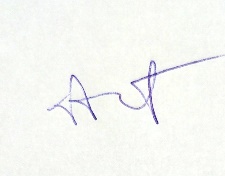 Conf. univ. dr. Mirel Anghel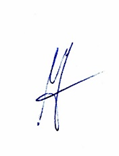 Asist. univ. dr. Oana-Luiza Barbu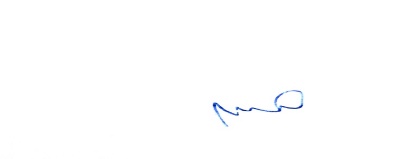 Drd. Alexandru Brîncoveanu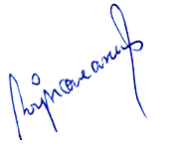 Director de DepartamentConf. univ. dr. Raluca GHENŢULESCU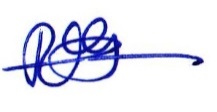 